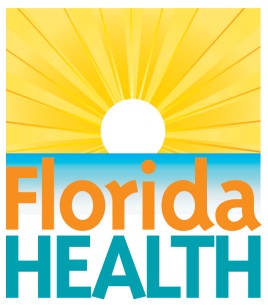 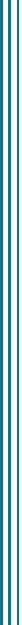 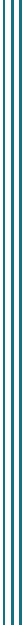 This page left blank intentionallyTable of ContentsTable of ContentsThis page left blank intentionallySlide 1 - Cut and Replace Titles, Sample text and pictures with your own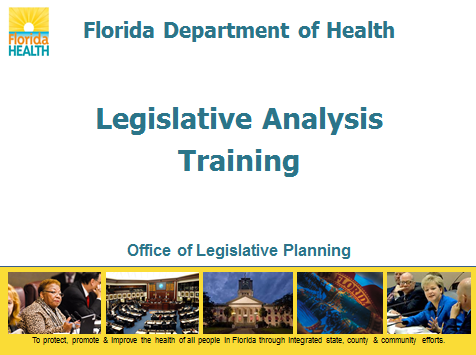 Slide 2 – Objectives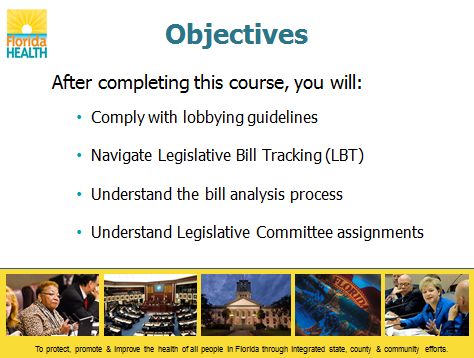 Slide ## – End Slide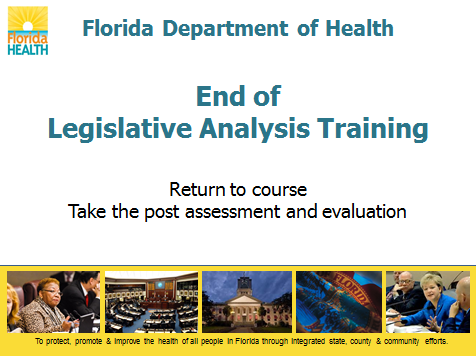 SLIDE NUMBER - TITLEPAGESlide 1 – Enter titles of your slides as appropriate1Slide 2 –  1Slide 3 –  2Slide 4  –  2Slide 5 – 3Slide 6 – 3Slide 7 – 4Slide 8 – 4Slide 9 – 5Slide 10 – 5Slide 11 – 6Slide 12 – 6Slide 13 – 7Slide 14 –  7SLIDE NUMBER - TITLEPAGESlide 15 –  8Slide 16 –  8Slide 17 –  9Slide 18 –  9Slide 19 –  10Slide 20 –  10Slide 21 –  11Slide 22 –  11Slide 23 –  12Slide 24 –  12Slide 25 –  13Slide 26 – 13